Chaim Teperberg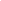 MyHeritage Family Trees yonovich Family Tree - 2016-11-22 13-32-15 in יונוביץ קרול Web Site, managed by קרל יונוביץדינה Dina מזרחי Mizrahi (born בלנק Blank) MyHeritage Family Trees Baker Web Site, managed by Robert BakerJoseph IzkovichMyHeritage Family Trees גבע Family Tree in גבע Web Site, managed by נעה גבעKirmayer YoavMyHeritage Family Trees Baker Web Site, managed by Robert Bakerרבקה (איצקוביץ) גבע (born מגלי)  Rebecca nee Megali Izkovich GevaMyHeritage Family Trees גבע Family Tree in גבע Web Site, managed by נעה גבעRosenzweig MosheMyHeritage Family Trees shorashim itamar Web Site, managed by איתמר מרגליתזהבה שוסטקובסקי (born קרופיק) Zehava nee Krupick ShostakovskiMyHeritage Family Trees גרינר Web Site, managed by דוד גרינריהודה חיים יוסף שפורן Yehuda Chaim Yoseph ShpornMyHeritage Family Trees SHPOREN Web Site, managed by user userשולמית בן ישראל (born מרגלית) Shulamit ben Israel nee MargalitMyHeritage Family Trees shorashim itamar Web Site, managed by איתמר מרגליתדינה בלנק   Dina Blank MyHeritage Family Trees site154699631-tree12-April2015 (1) - 51026073 in marcus Web Site, managed by גבי שושני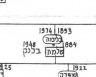 Shlomo שלמה Blank בלנק MyHeritage Family Trees ש Web Site, managed by יהונתן ש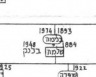 Shlomo שלמה Blank בלנק MyHeritage Family Trees yonovich Family Tree - 2016-11-22 13-32-15 in יונוביץ קרול Web Site, managed by קרל יונוביץBirth:Nov 11 1908 - גבעת עדה, ישראלDeath:Dec 8 1968 - ישראלParents:צבי Zvi טפרברג Teperberg, חנה Chana טפרברג Teperberg (לבית בלנק Blank)Siblings:אסתר Esther טורקניץ Turkenitz (לבית טפרברג Teperberg), זהבה בן צבי (לבית טפרברג), Shaindel Yaffa טפרברג, Ada טפרברג, יצחק - איציק טפרברגWife:שרה טפרברג (לבית אידלמן)Wife:אאא טפרברגChildren:אביהו טפרברג, חנה אבנרי (לבית טפרברג), שרה זילברבוים (לבית טפרברגSister:עדינה יניב (לבית שטילמן)Birth:1914 - גבעת עדהDeath:1998 - גבעת עדהParents:Shlomo שלמה Blank בלנק, Blima Blank בלנק (born Sverdlik)Siblings:שפרה Hopp (born Blank), Shifra Blank, צבי Blank בלנק, יעקב Blank בלנקHusband:יונתן מזרחיHusband: Jonathan Mizrachiיונתן מזרחיBirth:Circa 1876 – Chisinau Death:Jan 13 1942 - גבעת עדה, ישראלParents:Leyb (Arye) Itskovich, <Private> ItskovichWife:חיה איצקוביץ (לבית בריל)Wife:Channa Izkovich nee BrillChildren:אברהם איצקוביץ, לוי יצחק איצקוביץ, Miryam Manya ניר (לבית איצקוביץ), Chaim Itzkovich, יהושע איצקוביץ, <Private> איצקוביץ'<Private> איצקוביץ'Birth:1924 - גבעת עדה, ישראלDeath:June 21 2002 - גבעת עדהParents:אהרן קירמאיר,Rebecca nee Berkovich קירמאיר (born ברקוביץ')Sister:אסתר בלנק (born קירמאיר)Siblings:<Private> יששכר (לבית טרם), <Private> טרםBirth:Nov 29 1918 - מגדיאל, ישראלDeath:July 26 2000 - ישראלParents:יצחק מגלי (מוגילבסקי), ברכה (ברטה) מגלי (לבית כצנלסון)Brother:מרדכי מגליHusband:אהרון (איצקוביץ) גבעBirth:1912 - גבעת עדה, ישראלDeath:1998 - גבעת עדה, ישראלWife:רבקה רוזנצוויג (לבית קירשטיין)Child:<Private> מרגלית (לבית רוזנצוויגChildren:<Private> קוצר אדרי, <Private> קוצר, <Private> קוצרBirth:Feb 10 1916 - מראח' היא גבעת-עדהDeath:Feb 2010 - בביתה הפרטי בגבעת-עדהParents:בנימין קרופיק, דבורה קרופיק  Benjamin and DvoraSiblings:אהובה קרופיק, יצחק קרופיק, עדנה בן-ארי (born קרופיק), <Private> אפרתי, שרה גביש (born אפרתי)Husband:צבי שוסטקובסקיChildren:<Private> גרינר (born שוסטקובסקי), <Private> -שרן-שוסטקובסקי, בנימין שוסטקובסקיChildren:<Private> גרינר (born שוסטקובסקי), <Private> -שרן-שוסטקובסקי, בנימין שוסטקובסקיBirth:1928 - גבעת עדהDeath:1981 - גבעת עדהParents:שמשון שפורןShimshon , Rachel nee Pent   רחל שפורן (לבית פנט)Partner:<Private> שפורן (לבית הרשקו)Children:משה שפורן, <Private> שפורן, <Private> שפורןSiblings:<Private> קוצר קוצרסקי, <Private> קוצרסקי קוצרBirth:1927 - גבעת עדה, ישראלDeath:2007 - גבעת עדה, ישראלParents:שמעון מרגלית, לאה מרגלית (לבית גולדברג)Sibling:<Private> מרגליתSiblings:Shifra Hopp (born Blank), צבי Blank בלנק, יעקב Blank בלנקBirth:1914 - גבעת עדהDeath:1998 - גבעת עדהParents:שלמה בלנק, בלומה בלנק (לבית סברדליק)Siblings:צבי בלנק, יעקב בלנק, שפרה בלנקChildren:אליאב אלי גורדון, <Private> קשת (לבית גורדון), <Private> טרבלסקי (לבית גורדון), אהובה בורשטין (לבית גורדון)Birth:1884Death:Oct 31 1948 - גבעת עדהFather:Shulem -shalom BlankSiblings:Avraham Blank, Hanna Teperberg (לבית BlankBirth:1884Death:Oct 31 1948 - גבעת עדהParents:שולם-שלום בלנק Blank, סול בלנק BlankSiblings:אברהם בלנק, חנה Chana טפרברג Teperberg (לבית בלנק Blank)Partner:בלימה Blima בלנק Blank (לבית סברדליק Sverdlik)Children:דינה Dina מזרחי Mizrahi (לבית בלנק Blank), Unknown בלנק, Shifra Hopp (לבית Blank), צבי Blank בלנק, יעקב Blank 